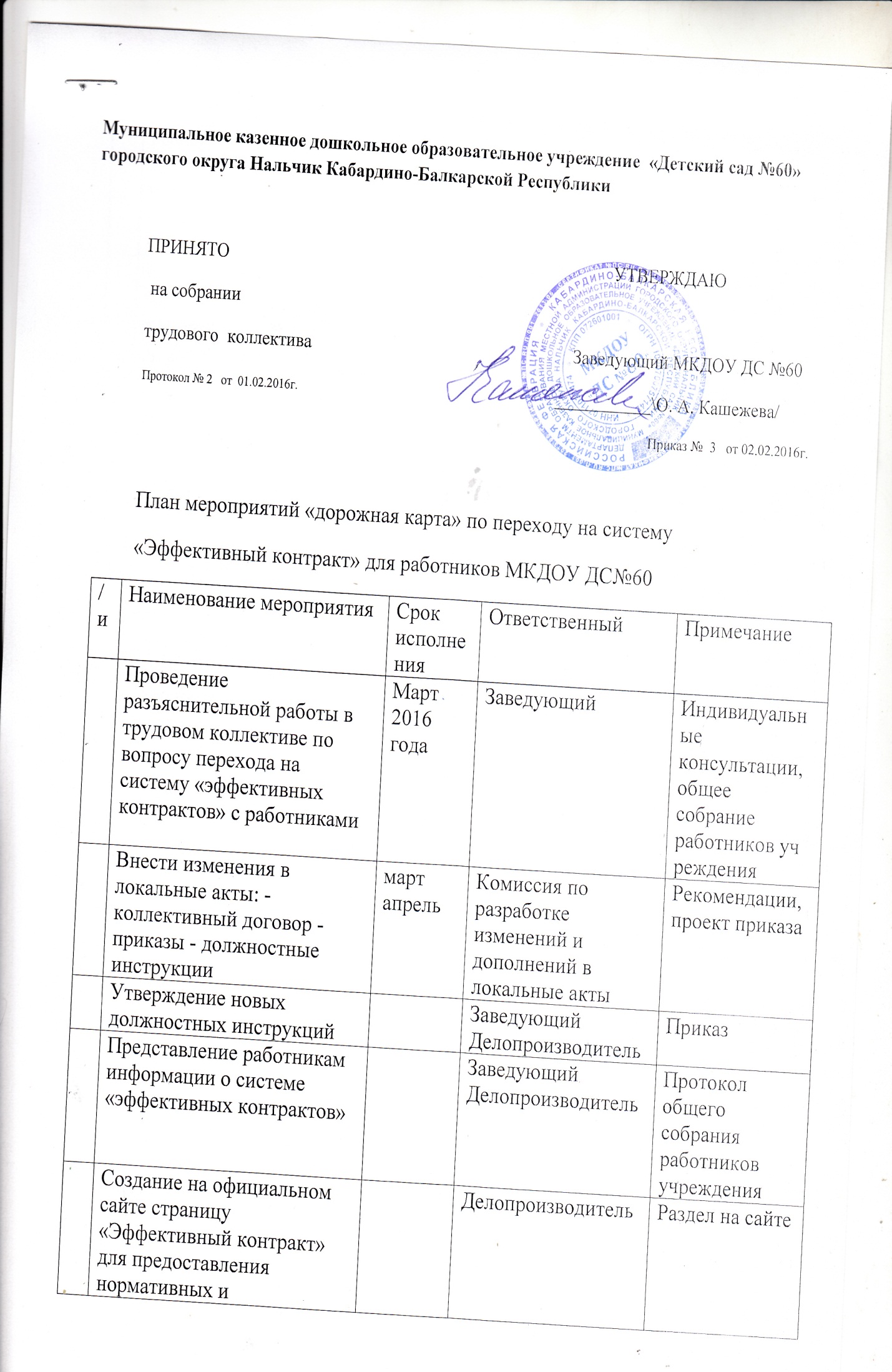 Письменное уведомление работников о предстоящих изменениях условий трудового договораЗаведующийДелопроизводительУведомлениеРазработка индивидуальных трудовых до говоров (дополнительных соглашений с работниками)ДелопроизводительПроект договора (дополнительное соглашение)Утверждение новой формы трудового договора и дополнительных соглашенийЗаведующийДелопроизводительприказЗаключение с работниками дополнительных соглашенийЗаведующийДелопроизводительЗаключенные дополнительные соглашения